                                                                  Проект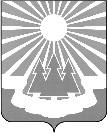 Администрация
муниципального образования «Светогорское городское поселение»
Выборгского района Ленинградской областиПОСТАНОВЛЕНИЕПОСТАНОВЛЯЕТ:Утвердить Программу «Энергосбережение и повышение энергетической эффективности муниципального образования «Светогорское городское поселение» Выборгского района Ленинградской области» на 2017-2021 годы. (приложение).2. Опубликовать настоящее постановление в газете «Вуокса» и разместить на официальном сайте администрации МО «Светогорское городское поселение» http://mo-svetogorsk.ru.3. Контроль за исполнением настоящего постановления возложить на заместителя главы администрации МО «Светогорское городское поселение» А.А. Ренжина.Глава администрации 							 С.В. ДавыдовИсполнитель: Колищак И.В.Согласовано: Ренжин А.А.                            Андреева Л.А.Разослано: в дело, ОГХ, Пресс-центр «Вуокса», сайт МО,  Регистр МНПА.№Об утверждении Программы «Энергосбережение и повышение энергетической эффективности муниципального образования «Светогорское городское поселение» Выборгского района Ленинградской области» на 2017-2021 годыОб утверждении Программы «Энергосбережение и повышение энергетической эффективности муниципального образования «Светогорское городское поселение» Выборгского района Ленинградской области» на 2017-2021 годыОб утверждении Программы «Энергосбережение и повышение энергетической эффективности муниципального образования «Светогорское городское поселение» Выборгского района Ленинградской области» на 2017-2021 годыОб утверждении Программы «Энергосбережение и повышение энергетической эффективности муниципального образования «Светогорское городское поселение» Выборгского района Ленинградской области» на 2017-2021 годыОб утверждении Программы «Энергосбережение и повышение энергетической эффективности муниципального образования «Светогорское городское поселение» Выборгского района Ленинградской области» на 2017-2021 годы       В соответствии с Федеральным законом от 06.10.2003 года № 131-ФЗ «Об общих принципах организации местного самоуправления в Российской Федерации», Федеральным законом 
от 23.12.2009 года № 261-ФЗ «Об энергосбережении и о повышении энергетической эффективности и о внесении изменений в отдельные законодательные акты Российской Федерации», Постановлением Правительства Российской Федерации от 31.12.2009г. № 1225 
«О требованиях к региональным и муниципальным программам в области энергосбережения и повышения энергетической эффективности», администрация МО «Светогорское городское поселение»       В соответствии с Федеральным законом от 06.10.2003 года № 131-ФЗ «Об общих принципах организации местного самоуправления в Российской Федерации», Федеральным законом 
от 23.12.2009 года № 261-ФЗ «Об энергосбережении и о повышении энергетической эффективности и о внесении изменений в отдельные законодательные акты Российской Федерации», Постановлением Правительства Российской Федерации от 31.12.2009г. № 1225 
«О требованиях к региональным и муниципальным программам в области энергосбережения и повышения энергетической эффективности», администрация МО «Светогорское городское поселение»       В соответствии с Федеральным законом от 06.10.2003 года № 131-ФЗ «Об общих принципах организации местного самоуправления в Российской Федерации», Федеральным законом 
от 23.12.2009 года № 261-ФЗ «Об энергосбережении и о повышении энергетической эффективности и о внесении изменений в отдельные законодательные акты Российской Федерации», Постановлением Правительства Российской Федерации от 31.12.2009г. № 1225 
«О требованиях к региональным и муниципальным программам в области энергосбережения и повышения энергетической эффективности», администрация МО «Светогорское городское поселение»       В соответствии с Федеральным законом от 06.10.2003 года № 131-ФЗ «Об общих принципах организации местного самоуправления в Российской Федерации», Федеральным законом 
от 23.12.2009 года № 261-ФЗ «Об энергосбережении и о повышении энергетической эффективности и о внесении изменений в отдельные законодательные акты Российской Федерации», Постановлением Правительства Российской Федерации от 31.12.2009г. № 1225 
«О требованиях к региональным и муниципальным программам в области энергосбережения и повышения энергетической эффективности», администрация МО «Светогорское городское поселение»       В соответствии с Федеральным законом от 06.10.2003 года № 131-ФЗ «Об общих принципах организации местного самоуправления в Российской Федерации», Федеральным законом 
от 23.12.2009 года № 261-ФЗ «Об энергосбережении и о повышении энергетической эффективности и о внесении изменений в отдельные законодательные акты Российской Федерации», Постановлением Правительства Российской Федерации от 31.12.2009г. № 1225 
«О требованиях к региональным и муниципальным программам в области энергосбережения и повышения энергетической эффективности», администрация МО «Светогорское городское поселение»       В соответствии с Федеральным законом от 06.10.2003 года № 131-ФЗ «Об общих принципах организации местного самоуправления в Российской Федерации», Федеральным законом 
от 23.12.2009 года № 261-ФЗ «Об энергосбережении и о повышении энергетической эффективности и о внесении изменений в отдельные законодательные акты Российской Федерации», Постановлением Правительства Российской Федерации от 31.12.2009г. № 1225 
«О требованиях к региональным и муниципальным программам в области энергосбережения и повышения энергетической эффективности», администрация МО «Светогорское городское поселение»